Training course an DisseminationDuring March 2019 I took some training courses in my school for my collegues and an Etwinning events online (https://live.etwinning.net/events/event/73508) , in order to promote the Persona Doll methodology.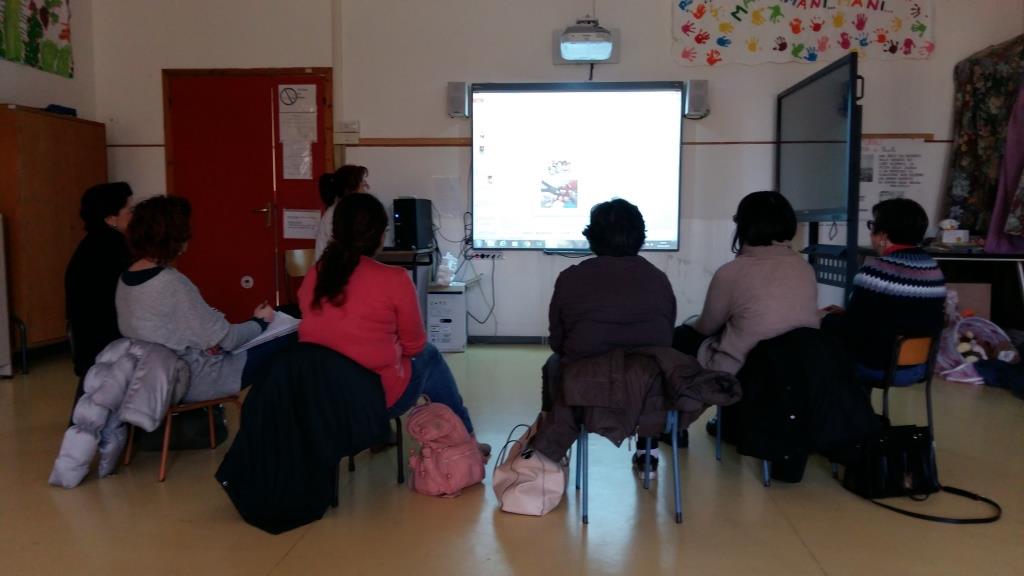 